VSTUPNÍ ČÁSTNázev moduluMeteorologie a životní prostředí rostlinKód modulu41-m-4/AI39Typ vzděláváníOdborné vzděláváníTyp modulu(odborný) teoreticko–praktickýVyužitelnost vzdělávacího moduluKategorie dosaženého vzděláníM (EQF úroveň 4)H (EQF úroveň 3)Skupiny oborů41 - Zemědělství a lesnictvíKomplexní úlohaMeteorologie v praxiObory vzdělání - poznámky41-41-M/01 Agropodnikání41-51-H/01 Zemědělec-farmářDélka modulu (počet hodin)12Poznámka k délce moduluPlatnost modulu od30. 04. 2020Platnost modulu doVstupní předpokladynejsou stanovenyJÁDRO MODULUCharakteristika moduluVzdělávací modul poskytuje žákům základní vědomosti a dovednosti týkající se zejména meteorologie a životního prostředí rostliny. Přispívá k formování žádoucích vztahů k přírodnímu prostředí a umožňuje žákům proniknout do dějů, které probíhají v živé i neživé přírodě. Poznání zákonitostí vztahů mezi biotickými a abiotickými procesy umožní žákům pochopit smysl základních opatření uplatňovaných při technologických procesech při pěstování rostlin.Očekávané výsledky učeníV RVP pro obor vzdělání 41-41-M/01 Agropodnikání jsou uvedeny výsledky vzdělávání vztahující se k modulu:Žák:vysvětlí zákonitosti vzniku jednotlivých povětrnostních jevů a situacíposoudí stav a vývoj povětrnostní situace na základě jednotlivých údajůsprávně používá základní meteorologické přístrojevyhodnocuje klimatické a meteorologické údaje ve vztahu k pěstování rostlinvysvětlí význam fenologických pozorovánícharakterizuje abiotické (sluneční záření, atmosféra, pedosféra, hydrosféra) a biotické faktory prostředí (populace, společenstva, ekosystémy)Obsah vzdělávání (rozpis učiva)Meteorologické prvky a jejich měřenísluneční zářeníteplota vzduchuatmosférické srážkyatmosférický tlaksměr a rychlost větruoblačnost.PočasíPředpověď počasíSynoptická mapaAtmosférické jevyFenologiePodnebíCharakteristika jednotlivých podnebných pásůAtmosférická cirkulace – tlakové útvaryAbiotické faktorySluneční zářeníAtmosféraPedosféraHydrosféraBiotické faktory prostředíPopulaceSpolečenstva a ekosystémyUčební činnosti žáků a strategie výukyStrategie výukyMetody slovní:monologické metody (popis, vysvětlování, odborný výklad)dialogické metody (rozhovor, diskuse)metody práce s učebnicí, knihou, odborným časopisem, internetovými zdrojiMetody názorně demonstrační:sledování výukových prezentacípráce s interaktivní tabulísledování výukového videaMetody dovednostně praktické:práce se synoptickou mapouanalýza meteorologických prvků měřených na školní meteorologické staniciběhem praktické výuky aplikace teoretických poznatků na praktických příkladechUčební činnostiŽák:Vysvětlí zákonitosti vzniku jednotlivých povětrnostních jevů a situací;sleduje odborný výklad učitelepři své činnosti uplatňuje práci s textem (učební text, prezentace, pracovní listy)pracuje se získanými informacemi, které využívá při popisu zadaného úkoluprezentuje a zdůvodní své výsledky před třídouzkontroluje si správnost výsledkůPosoudí stav a vývoj povětrnostní situace na základě jednotlivých údajů;sleduje odborný výklad učitelepři své činnosti uplatňuje práci s textem (učební text, prezentace, pracovní listy)pracuje se získanými informacemi, které využívá při popisu zadaného úkoluorientuje se v datech naměřených školní meteorologickou stanicíprezentuje a zdůvodní své výsledky před třídouzkontroluje si správnost výsledkůSprávně používá základní meteorologické přístroje;sleduje odborný výklad učitelepři své činnosti uplatňuje práci s textem (učební text, prezentace, pracovní listy)pracuje se získanými informacemi ze školní meteorologické stanice, které využívá při popisu zadaného úkoluprezentuje a zdůvodní své výsledky před třídouzkontroluje si správnost výsledkůVyhodnocuje klimatické a meteorologické údaje ve vztahu k pěstování rostlin;sleduje odborný výklad učitelepři své činnosti uplatňuje práci s textem (učební text, prezentace, pracovní listy)pracuje se získanými informacemi ze školní meteorologické stanice, které využívá při popisu zadaného úkoluprezentuje a zdůvodní své výsledky před třídouzkontroluje si správnost výsledkůVysvětlí význam fenologických pozorování;sleduje odborný výklad učitelepři své činnosti uplatňuje práci s textem (učební text, prezentace, pracovní listy)pracuje se získanými informacemi ze školní meteorologické stanice, které využívá při popisu zadaného úkoluprezentuje a zdůvodní své výsledky před třídouzkontroluje si správnost výsledkůCharakterizuje abiotické (sluneční záření, atmosféra, pedosféra, hydrosféra) a biotické faktory prostředí (populace, společenstva, ekosystémy);sleduje odborný výklad učitelepři své činnosti uplatňuje práci s textem (učební text, prezentace, pracovní listy)pracuje se získanými informacemi, které využívá při popisu zadaného úkoluuvede konkrétní příklady populace, společenstva a ekosystémůvysvětlí vliv člověka na konkrétní druhy ekosystémůprezentuje a zdůvodní své výsledky před třídouzkontroluje si správnost výsledkůZařazení do učebního plánu, ročníkDoporučuje se vyučovat v 1. ročníku. Výuka probíhá v případě předmětového uspořádání ŠVP ve vyučovacích předmětech zaměřených na pěstování rostlin a v předmětu praxe, případně v předmětu odborný výcvik (v případě využití v oboru vzdělání kategorie H).VÝSTUPNÍ ČÁSTZpůsob ověřování dosažených výsledkůPísemné zkoušení:Žáci píší průběžné didaktické testy s otevřenými nebo uzavřenými otázkami.Praktické zkoušení:Každý žák popíše jednotlivé části školní meteorologické stanice.Každý žák popíše synoptickou mapu.Ústní zkoušení:Každý žák musí být z tohoto modulu minimálně 1 x ústně vyzkoušen. Ověřování probíhá ústně a písemně v rámci teoretické výuky ve vyučovacím předmětu pěstování rostlin. Hodnoceno je využívaní odborné terminologie, odborná správnost odpovědí a schopnost aplikace poznatků.V rámci výuky odborné praxe (nebo odborného výcviku v případě oboru vzdělání kategorie H) jsou ověřovány především praktické dovednosti formou praktického předvedení žáky. Důraz je kladen na odbornou správnost, samostatnost. Hodnoceny jsou také dovednosti organizace práce při zajišťování činností v rostlinné výrobě a vedení pracovníků zajišťujících rostlinnou výrobu.Kritéria hodnoceníPísemné zkoušení:V písemné části u testů s otevřenými otázkami dostane žák 4 otázky, může získat maximálně 8 bodů, uspěje při dosažení minimálně 2 bodů; hodnotí se celistvost, správnost a odbornost odpovědí.V písemné části testů s uzavřenými otázkami dostane žák 20 otázek, zodpovědět správně musí minimálně 6.Ústní zkoušení:Při ústním zkoušení žák dostane tři otázky, uspěl při správném zodpovězení alespoň 1 otázky. Při zkoušení se hodnotí věcná správnost výkladu pojmů, odborná terminologie, aplikace z teoretických poznatků do praktických příkladů, samostatnost při prezentaci a schopnost obhajoby výsledku.Doporučená literaturaTEKSL, Milan. Pěstování rostlin: učebnice pro střední zemědělské školy. Vyd. 2. Praha: Credit, 1999. ISBN 80-902295-7-3PoznámkyObsahové upřesněníOV RVP - Odborné vzdělávání ve vztahu k RVPMateriál vznikl v rámci projektu Modernizace odborného vzdělávání (MOV), který byl spolufinancován z Evropských strukturálních a investičních fondů a jehož realizaci zajišťoval Národní pedagogický institut České republiky. Autorem materiálu a všech jeho částí, není-li uvedeno jinak, je Miroslav Kudrna. Creative Commons CC BY SA 4.0 – Uveďte původ – Zachovejte licenci 4.0 Mezinárodní.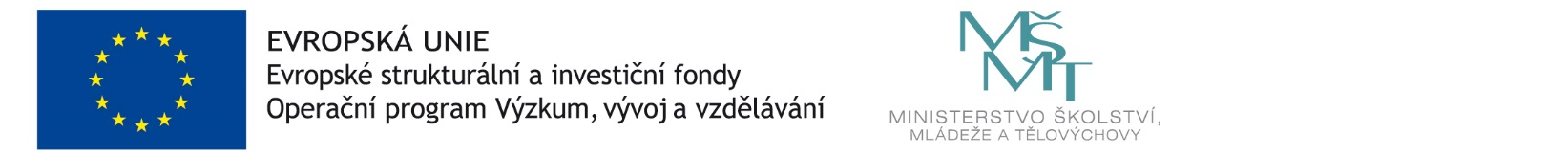 